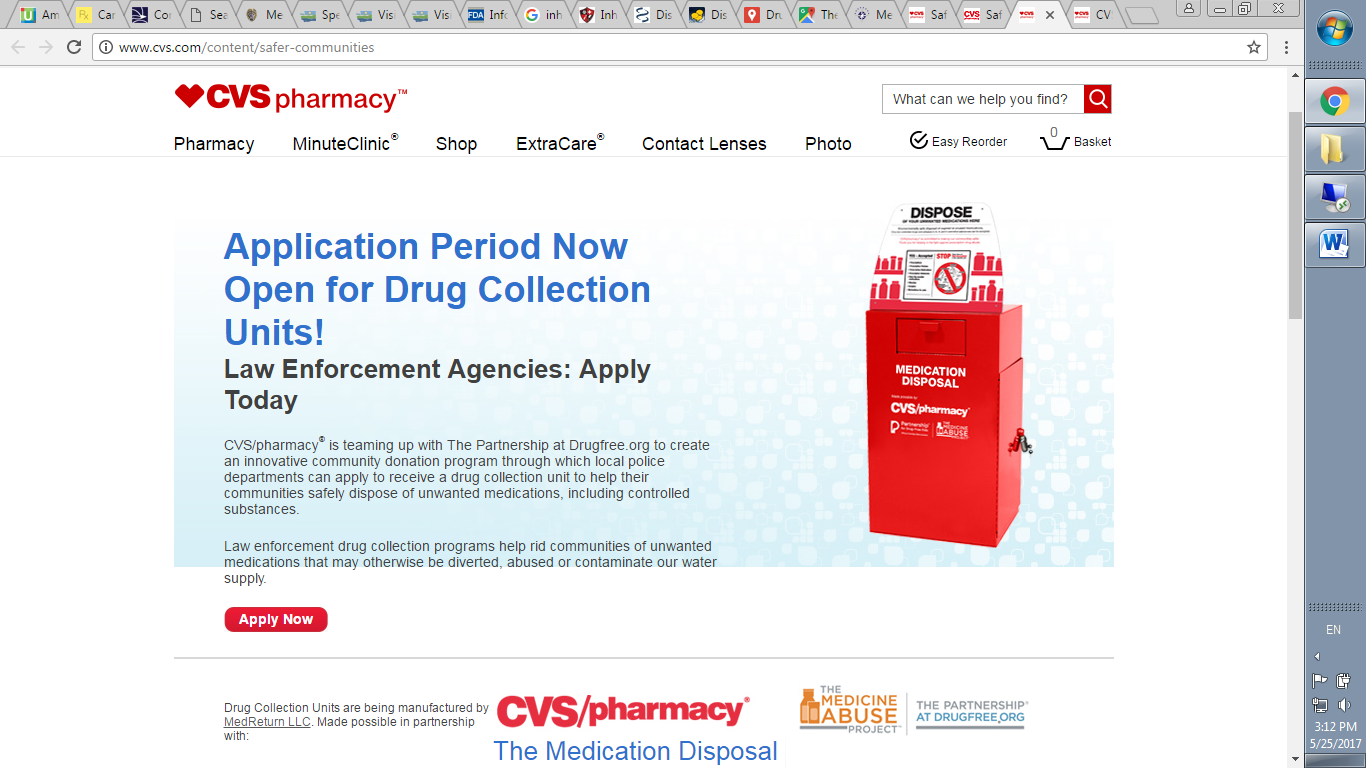 CVS/pharmacy MEDICATION DISPOSAL FOR SAFER COMMUNITIES PROGRAM 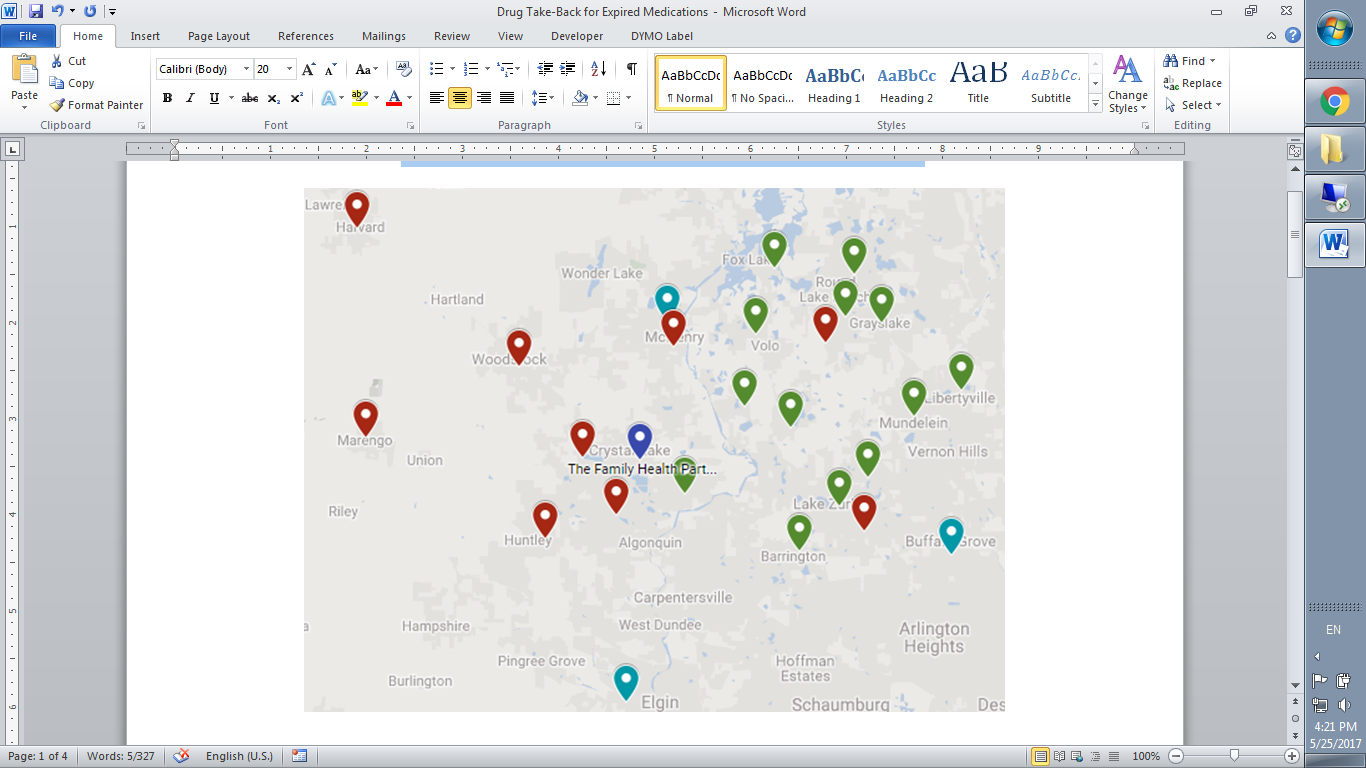 RESTRICTIONS:NOTE: MEDICATIONS MUST BE REMOVED FROM ORIGINAL PACKAGING AND DUMPED INTO CLEAR PLASTIC ZIP-LOCK BAGLOCATIONS:DRUG TAKE-BACK FOR EXPIRED MEDICATIONS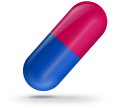 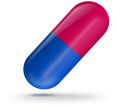 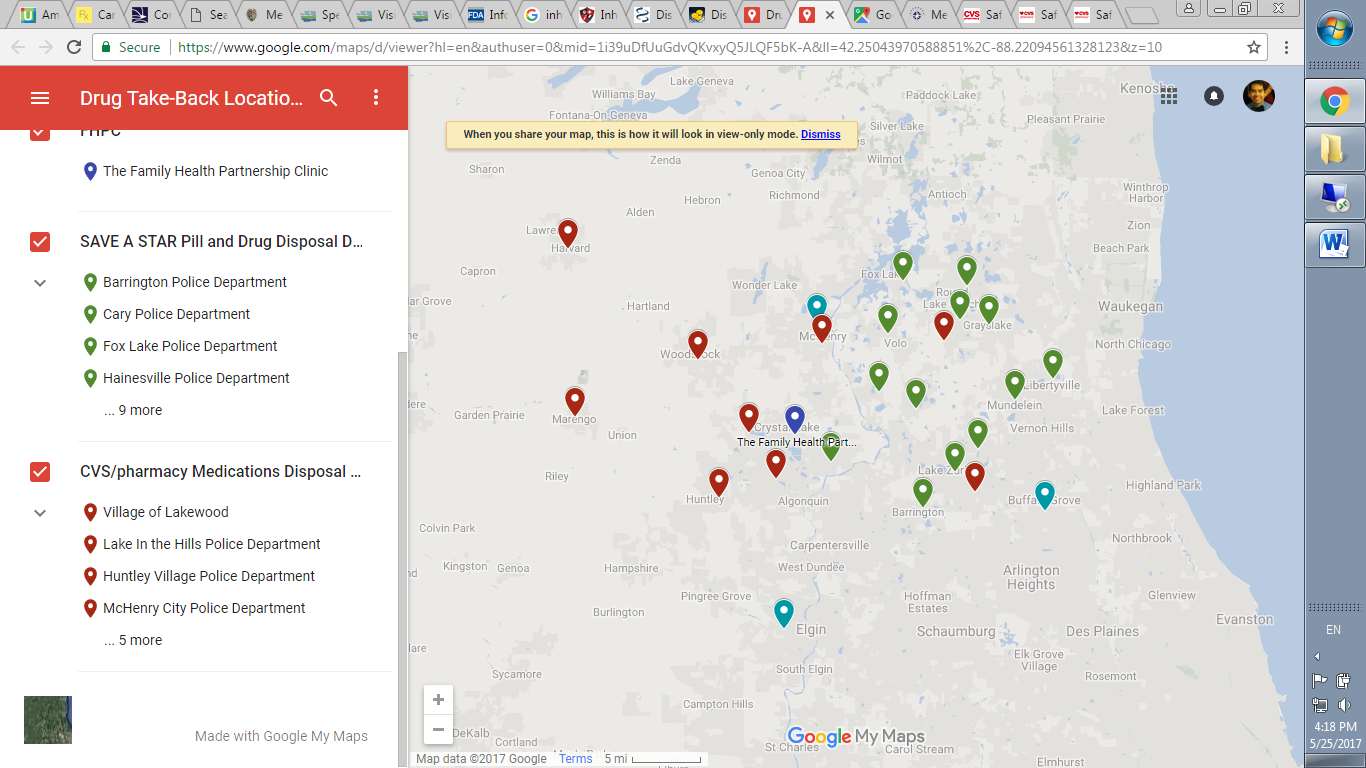 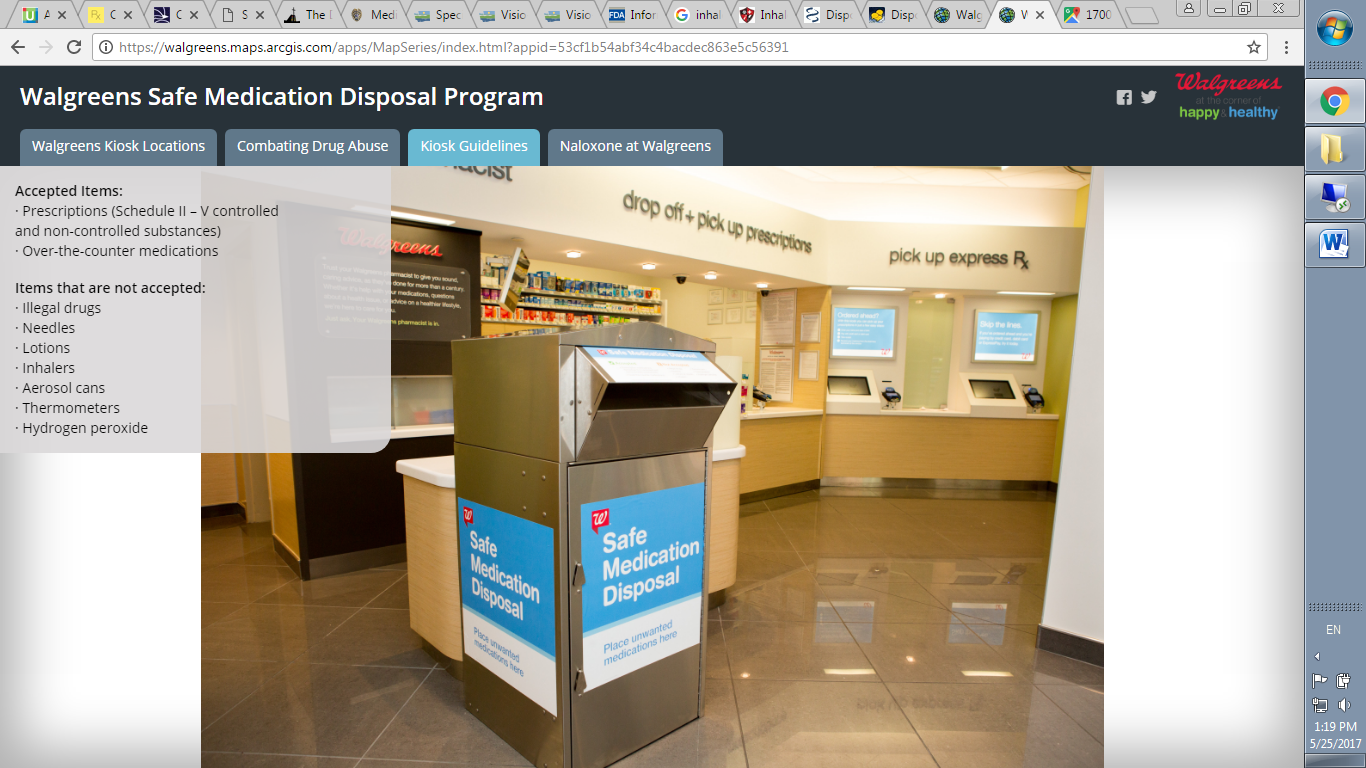 WALGREENS SAFE MEDICATION DISPOSAL KIOSKS RESTRICTIONS:LOCATIONS:CRYSTAL LAKE POLICE DEPARTMENT MEDICATION DISPOSAL BOX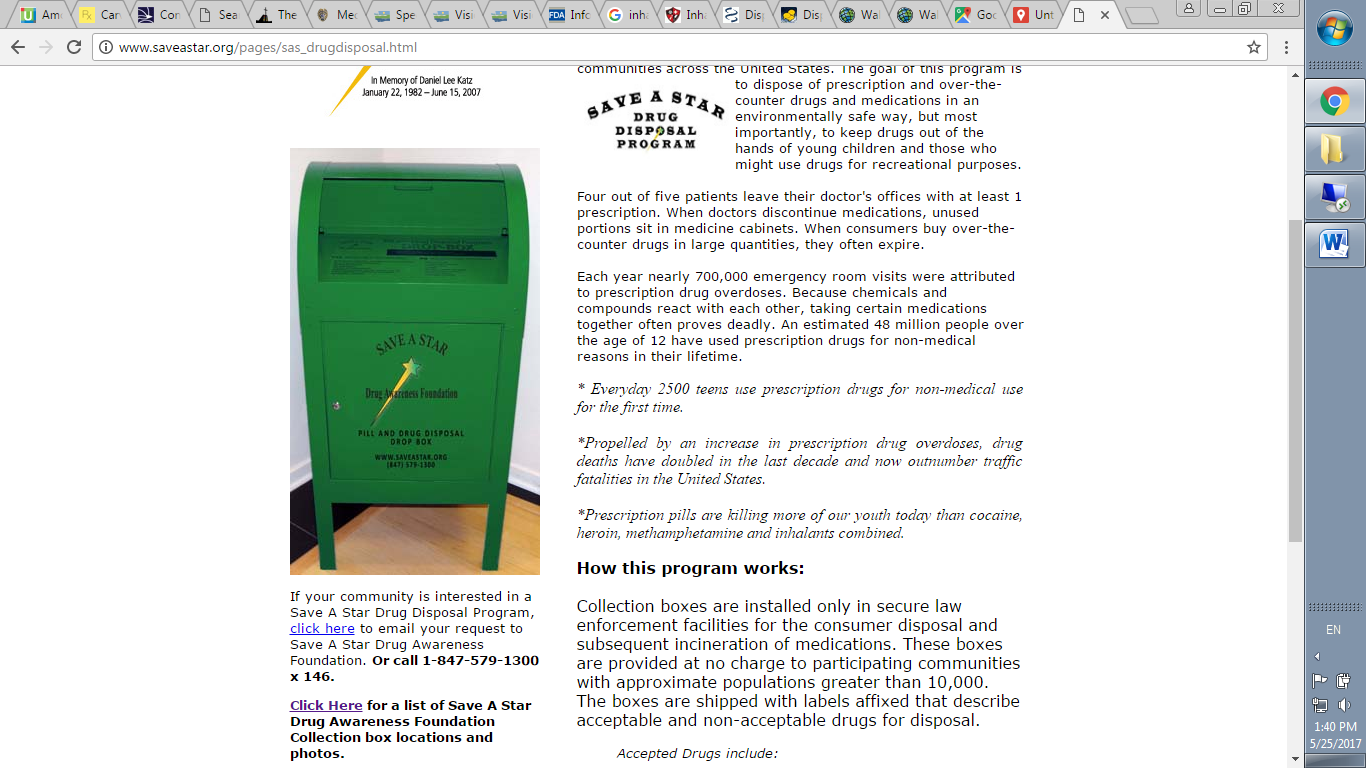 SAVE A STAR PILL AND DRUG DISPOSAL DROP BOXRESTRICTIONS:LOCATIONS:ACCEPTED:Prescription medications (controlled substances included)Prescription patchesPrescription ointmentsOver-the-counter medicationsVitaminsSamplesMedications for petsNOT ACCEPTED:Needles/sharpsOintment, lotions or liquidsMedical waste from businesses or clinicsThermometersInhalersAerosol cansHydrogen PeroxideLakewood Police Department2500 Lake Ave.Lake In The Hills Police Department1115 Crystal Lake Rd.Huntley Police Department10911 Main St.McHenry City Police Department333 S. Green St.Woodstock Police Department656 Lake Ave.Kildeer Village Police Department21911 N. Quentin Rd.Round Lake Police Department741 W. Townline Rd.Marengo Police Department142 E. Prairie St.Harvard Police Department201 W. Front St.ACCEPTED:Prescription medications (controlled substances included)Over-the-counter medicationsNOT ACCEPTED:Illegal drugsNeedlesLotionsInhalersAerosol cansThermometersHydrogen peroxideWalgreens-McHenry3925 W. Elm St.Walgreens-Elgin1700 Larkin Ave.Walgreens-Buffalo Grove15 N. Buffalo Grove Rd.ACCEPTED:Prescription medicationsControlled substancesPillsPatchesCreamsOintmentsNOT ACCEPTED:Illegal drugsNeedles/sharpsInhalersThermometersHydrogen peroxideOver-the-counter medications (including creams/ointments)LOCATION:100 W. Woodstock StreetACCEPTED:Prescription medications (controlled substances includedOver-the-counter medicationsMedication samplesPet medicationsVitamins and supplementsMedicated ointments, lotions, creams and oilsLiquid medication in leak-proof containersHomeopathic RemediesNOT ACCEPTED:Needles/sharpsSyringes with needlesThermometersIV bagsBloody or infectious wastePersonal care productsEmpty containersHydrogen peroxideBarrington Police Department400 N. Northwest HwyCary Police Department654 Village Hall Dr.Fox Lake Police Department301 IL-59Hainesville Police Department10 Seymour Ave, Grayslake, ILHawthorn Woods Village Hall2 Lagoon Dr.Island Lake Police Department3736-3798 Greenleaf AveLakemoor Police Department27901 W. Concrete Dr.Lake Zurich Police Department200 Mohawk TrailLibertyville Police Department200 E. Cook Ave. #2Mundelein Police Department221 N. Lake St.Round Lake Beach Police Department1947 Muncipal WayRound Lake Park Police Department215 E. Main St.Wauconda Village Police Department311 S. Main St.